GENEL KÜLTÜR31-1071 Malazgirt Savaşından sonra Anadolu’da kurulan aşağıdaki beyliklerden hangisi ilk denizcilik faaliyetlerini yapan Türk devletidir?ÇakaArtuklularSaltuklularMengüceklilerDanişmentler32-  Hun İmparatoru Mete, Orta Asya’da yaşayan bütün Türk boylarını egemenlik altına almıştır. Mete’nin, bu uygulama ile ulaşmak istediği temel amaç aşağıdakilerden hangisidir?A) Ticareti canlandırmak B) İpek yoluna egemen olmak C) Türk siyasi birliğini kurmak D) Çin’in baskılarına son vermek E) Yerleşik hayatı teşvik etmek33- Osmanlı devletinin 1.Dünya Savaşı’ndan sonra imzaladığı,yurdumuzun işgal edilmeye başlandığı anlaşma aşağıdakilerden hangisidir?Gümrü Anlaşması		Mondros Ateşkes AnlaşmasıLozan Anlaşması	Mudanya Ateşkes AnlaşmasıMoskova Anlaşması34- Hangi savaştan sonra Mustafa Kemal’e mareşallik ve gazilik ünvanı verildi?1.İnönü Savaşı2. İnönü SavaşıSakarya Savaşı	Büyük TaarruzÇanakkale Savaşı35- Mondros Ateşkes Antlaşmasından sonra Antalya ve çevresini işgal eden devlet aşağıdakilerden hangisidir?A)Fransa	   B)İngiltere	C)Yunanistan	     D)İtalya	      E) Amerika36- Aşağıdakilerden hangisi hakimiyetin bir gruba ait olduğu devlet şeklidir?A)Monarşik	       B)Oligarşik	C)Teokratik		D)Demokratik          E) Cumhuriyet37- TBMM nin ilk imzaladığı anlaşma aşağıdakilerden hangisidir?Gümrü anlaşması		Ankara anlaşmasıMoskova anlaşması	Lozan anlaşmasıSevr Anlaşması38- Aşağıdakilerden hangisi Kurtuluş Savaşı sırasında kurulan yararlı cemiyetlerden değildir?A)Doğu Anadolu Müdafa-i Hukuk CemiyetiB)Trabzon Anadolu Müdafa-i Hukuk CemiyetiC) İngiliz Muhipleri CemiyetiD) İzmir Müdâfaa-i Hukuk Cemiyeti E) Trakya-Paşaeli Müdâfaa-i Hukuk Cemiyeti 39- Ali Rıza Efendi,oğlunun ……………….. İlkokulu’na gitmesini istiyordu.Bu okulda daha modern eğitim verildiğini biliyordu.Yukarıdaki cümlede boş bırakılan yere aşağıdakilerden hangisi getirilmelidir?A)AskeriB) Şemsi EfendiC) Mahalle D)HarpE)Manastır40- Aşağıdaki padişahlardan hangisi 31 Mart Ayaklanması’ndan sonra tahttan indirilmiştir? A) II. Abdülhamit B) Sultan AbdülazizC) I. AbdülmecitD) VI. Mehmed E) II. Mahmut41- Millî Mücadele Dönemi’nde Doğu Cephesi komutanı aşağıdakilerden hangisidir? A) Kazım Karabekir B) İsmet İnönü C) Enver Paşa D) Rauf Orbay E) Fethi Okyar42- Osmanlı divan teşkilatında bütçenin hazırlanmasından ve devletin diğer malî işlerinden sorumlu kişi aşağıdakilerden hangisidir?  A) Kazasker   B) Defterdar  C) Şeyhülislam  D) Nişancı      E) Kadı43- İshak Paşa Sarayı hangi ilimiz sınırları içerisinde yer almaktadır?A) AdanaB) AnkaraC) AğrıD) DenizliE) İzmir44-  Aşağıdakilerden hangisinde tarihi taş evleriyle turizm faaliyetleri görülmektedir?A) Artvin       B) Trabzon          C) Kastomonu                                                                                          .             D) Konya         E) Mardin45-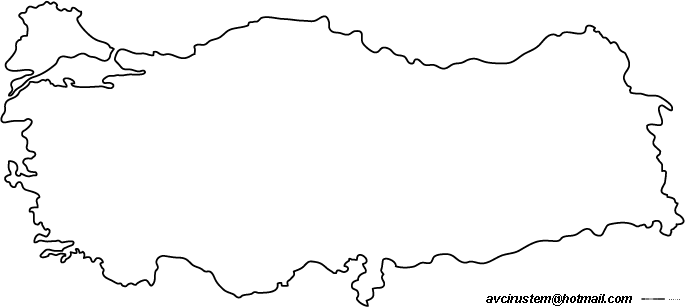 Yandaki Türkiye haritasında numaralandırılan yerlerin hangisi az turizm faaliyeti görülmektedir?A) 1	      B) 2         C)3           D) 4           E) 546- Aşağıdaki madenlerden hangisinin oluşumunda canlı kalıntılarının toprak altında beklemesi ile oluşmuştur?A) Demir	B) Bakır		C) Taş kömürüD) Bor 	E) Krom47- Aşağıdaki rüzgârlardan hangisi etkili olduğu bölgelerde hava sıcaklığını düşürür?A) Yıldız B) Fön C) KıbleD) Lodos  E) Samyeli48- İzmir’den Van’a doğru giden bir yolcu  hava sıcaklığının giderek düştüğünü gözlemlemiştir.Bu sıcaklık düşüşünün nedeni aşağıdakilerden hangisiyle açıklanır?A) YükseltiB) EnlemC) Bitki örtüsüD) Bakı ve eğimE) Boylam49- Bazı tarım ürünleri hayvan yemi olarak kullanılmaktadır.
Buna göre aşağıdaki tarım ürünlerinden hangisinin hayvancılığa bir katkısı bulunmaz?A)ArpaB) Şeker pancarıC) BuğdayD) PamukE) Mısır50- Milli egemenlik ilkesi ilk kez hangi anayasa ile kabul edilmiştir?1921 anayasası1924 anayasası1928 anayasası1961 anayasası1982 anayasası51- Dünyadaki hastalıklarla mücadele etmek amacıyla kurulan ve Türkiye’nin de ortak olduğu kuruluş aşağıdakilerden hangisidir?Dünya Barış Örgütü (BM)Gıda ve Tarım Örgütü (FAO)Dünya Sağlık Örgütü (WHO)Eğitim.Bilim ve Kültür Örgütü(UNESCO)Kızılay52- Bir mecliste oy verenler vatandaşları temsil eden kişilere...........................denir.Cümlede boş bırakılan yere aşağıdakilerden hangisi gelmelidir ?A) Muhtar                                            B) Meclis Başkanı C) CumhurbaşkanıD) MilletvekiliE) Parti başkanı23- Aşağıdakilerden hangisi Medeni Kanun’agöre,kadın ve erkeklerde olağan evlenme yaşıdır? A) 18 yaşının doldurulması B) 17 yaşının doldurulması C) 16 yaşının doldurulması D) 15 yaşınındoldurulması E) 14 yaşınındoldurulması24- Aşağıdaki ülkelerden hangisi Türkiye’ nin sınır komşusu değildir? A) Bulgaristan B) Suriye C)İran D) Irak E) Fransa25- Aşağıdakilerden hangisi seçimle başa gelen yöneticilerdendir?Bakan      	Vali     KaymakamNüfus müdürüCumhurbaşkanı26- Yiğit, akşam babasının annesine : “Seçmen kağıtlarımız gelmiştir. Yarın gidip de alalım.” dediğini duyduYiğit’in ailesi, seçmen kağıtlarını nereden alabilirler?belediyeden      muhtardanvaliden kaymakamdanYüksek Seçim Kurulu'ndan27- Çinicilik faaliyetleri ve eserleri ile ünlü  ilimiz aşağıdakilerden hangisidir?İstanbulAydınKütahyaAfyonİzmir28- Aşağıdakilerden hangisi telli bir çalgıdır? Tef Ney Davul Gitar Klarnet29- Cumhurbaşkanlığı adaylığı için en az kaç seçmenin imzası gerekmektedir?A) BinB) On binC) Yüz binD) İki yüz binE) Beş yüz bin30-  Devlet memurlarının yıllık izin süresi, hizmet yılı bir yıldan on yıla kadar olanlar için yılda …… gündür. Yukarıda yazılan ifadeye göre bo bırakılan yere kaç gün gelmelidir?A) 5 B) 10 C) 15D) 20E) 25 